             SCLERODERMA PROGRAM

General questions: ssc_coordinator@umich.edu                                         For physicians: khannad@med.umich.edu	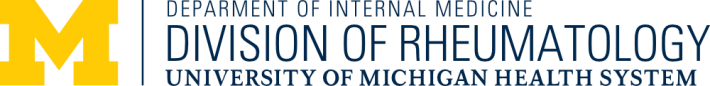 STUDY DESCRIPTIONCONTACT/PISKINSKINSKINACT14604
Efficacy and safety of SAR156597 in the treatment of diffuse cutaneous Systemic Sclerosis (dcSSc): A randomized, double-blind, placebo-controlled, 24-week, proof of concept study24-week Double Blind/ 11 week follow up94 subjectsSome low dose background therapies are allowed (methotrexate < 15 mg, mycophenolate <2 g)Weekly SAR156597/placebo 200 mg sub cutaneous injections. Disease duration: <36 and mRSS >10 and < than 35 at screeningCurrently approving visiting nurses for injections to limit travel time.8 onsite visits and 4 phone calls (on-site injections add additional injection only visits)FVC < and DLCO corrected for hemoglobin <40% 

 Recruiting
Monica Sanborn
734-232-2090
monsan@med.umich.edu
PI: Dr. YoungGSK2330811
A multi-centre, randomized, double-blind (sponsor open), placebo-controlled, repeat-dose, proof of mechanism study to evaluate the safety, tolerability, pharmacokinetics, pharmacodynamics and explore efficacy of GSK2330811 in participants with diffuse cutaneous systemic sclerosis.12 week Double Blind/ 16 week follow up20-40 subjects across two cohortsSome background therapies including mycophenolate (3 grams/stable dose last 3 months) and low dose oral corticosteroids (<10 mg stable 1 month) are allowed.Bi- weekly 100/300 mg of GSK2330811 or placebo sub cutaneous injections. Totaling 6 injections of the course of the study. Disease duration: <60 and mRSS >10 and < than 35 at screening plus additional active disease criteria: increasing skin involvement in the last 6 months, disease duration of <18 months or CRP of >6 mg/l)FVC <50% of predicted or DLCO corrected <40% of predicted are exclusionary. Optional blister biopsy

Recruiting April 2018
Monica Sanborn
734-232-2090
monsan@med.umich.edu
PI: Dr. NagarajaTOFA-SSc
Evaluation of tofacitinib in early diffuse cutaneous systemic sclerosis (dcSSc): A phase I/II two center safety and tolerability study 24- week Double Blind/ 24 weeks of open label extension15 subjects across two centersSome background therapies including mycophenolate (2 grams/1-month stable prior to baseline; methotrexate <25mg) and low dose oral corticosteroids (stable <10mg) are allowed.Daily tofacitinib/placebo, 5mg, oral tablets BIDDisease duration: <60 and mRSS > 10 and <45Must have had Zostavax or be willing to obtain following protocol guidelines during screening. FVC <50% of predicted or DLCO corrected <40% of predicted are exclusionary. 4 visits + 1 phone during DB portion and 3 visits plus 2 phone calls for open label extension. Biopsies at two time points
Recruiting
Monica Sanborn
734-232-2090
monsan@med.umich.eduPI: Dr. KhannaBRAVOSEvaluation of Brentuximab Vedotin for Diffuse Cutaneous Systemic Sclerosis: A Phase ½ Multicenter Randomized, Double Blinded, Safety StudyThree ascending dose cohorts will receive brentuximab/placebo (0.6mg/kg, 1.2mg/kg and 1.8mg/kg. Each cohort will receive intravenous administration every 3 weeks for 21 weeks, with a total of 8 doses. 24 participants with 8 in each cohort. Double blind treatment for 21 weeks followed by 27 weeks of follow up. Disease duration: <60 and mRSS > 10 and <45 at screening plus additional active disease criteria: increasing skin involvement in the last 6 months or an mRSS that has not decreased >3 units within last 6 months or meets protocol specific criteria around SSc lung disease. Documentation of at least 12 weeks of ongoing immunosuppressive therapy for SSc at time of enrollment with 4 weeks of stable dose for: methotrexate <25mg, mycophenolate <3g, or Azathioprine <3mg/kg/day.FVC <60% of predicted or DLCO corrected <60% of predicted are exclusionarySkin biopsies at two time points. Recruiting
Monica Sanborn
734-232-2090
monsan@med.umich.eduPI: Dr. KhannaJBT-101A Multi-Center, Randomized, Double-Blind, Placebo-Controlled Phase III Trial to Evaluate Efficacy and Safety of Lenabasum in Diffuse Cutaneous Systemic SclerosisDouble blind treatment for 21 weeks followed by optional open label extension11 visits four to six weeks a part3 cohorts: 5mg, 20mg and placebo capsules with 1:1:1 randomization.  Disease duration: < 6 years from the first non-Raynaud’s. If duration is >3 years and less than 6, then mRSS must be > 15. Overlap disease is allowed if SSc is the dominant clinical diseaseImmunosuppressive therapy allowed, new or increased doses of medication should not occur within 8 weeks prior to screening. Skin biopsies at two time points. Recruiting March 2018
Erica Bush
734-936-5615
ebush@med.umich.edu PI: Dr. NagarajaDIGITAL ULCERSDIGITAL ULCERSDIGITAL ULCERSDIGITAL ULCERSRESCUEPilot study to assess the efficacy and safety of riociguat vs. placebo in scleroderma –associated digital ulcers16 week double blind (8 week titration/8 week dose maintenance16 week Open Label20 subject, 5 centersTID dosing of riociguat/placebo titrated up beginning with 1mg to 2.5 mg (0.5 is also available should tolerance be an issue)Diagnosis of SSc and one visible, active, ischemic DU at baseline located at or distal to the proximal interphalangeal joint, and that developed or worsened within 8 weeks prior to screening.

Recruiting
Erica Bush
734-936-5615
ebush@med.umich.eduPI: Dr. Nagaraja

Recruiting
Erica Bush
734-936-5615
ebush@med.umich.eduPI: Dr. NagarajaLUNG FIBROSISLUNG FIBROSISLUNG FIBROSISLUNG FIBROSISSLS 3Combining the anti‐fibrotic effects of pirfenidone (PFD) with mycophenolate (MMF) for treating scleroderma‐ related interstitial lung disease.18- month double blind, phase 2 with 1 month follow up visit150 subjectsMycophenolate 250mg capsules + Pirfenidone 267mg capsules or placebo.  The dosage will escalate if tolerated over a monthly 4 step titration plan.FVC‐% of <80% at screening and Grade >2 on the Magnitude of Task component of the Mahler Modified Dyspnea Index are inclusionary.FVS-% of 45% at screening or baseline; FEV1/FVC ration <0.68 at screening or baseline and DLCO corrected -% of 30% are all exclusionary. Disease duration of <84 monthsExtensive prohibited medication list with wash-out of at least 30 days, refer to protocol.

Recruiting:
Monica Sanborn
734-232-2090
monsan@med.umich.eduDr. Nagaraja

Recruiting:
Monica Sanborn
734-232-2090
monsan@med.umich.eduDr. NagarajaJOINT CONTRACTURESJOINT CONTRACTURESJOINT CONTRACTURESJOINT CONTRACTURESREACHNovel Rehabilitation Strategies to improve are function in patients with SclerodermaHave a diagnosis of systemic sclerosis, diffuse cutaneous subset; disease duration < 5 years from 1st non Raynaud phenomenon sign or symptomHave a contracture of the hand and other joint in at least one arm, such as wrist, elbow, or shoulder, with the ability to demonstrate active range of motion in that armWilling to travel to participate in therapy and outcome assessments. Have an Android, iPhone, iPad or computer tablet to load the home exercise App

Coming Soon
Jennifer Serrano
734-232-2090
monsan@med.umich.eduDr. Khanna/Dr. Murphy

Coming Soon
Jennifer Serrano
734-232-2090
monsan@med.umich.eduDr. Khanna/Dr. Murphy